江苏省邮政管理局关于2020年9月邮政业消费者申诉情况通告一、总体情况2020年9月，江苏省邮政管理局通过“12305”邮政行业消费者申诉电话和申诉网站共处理消费者申诉1567件。申诉中涉及邮政服务问题的64件，占总申诉量的4.1％；涉及快递服务问题的1503件，占总申诉量的95.9%。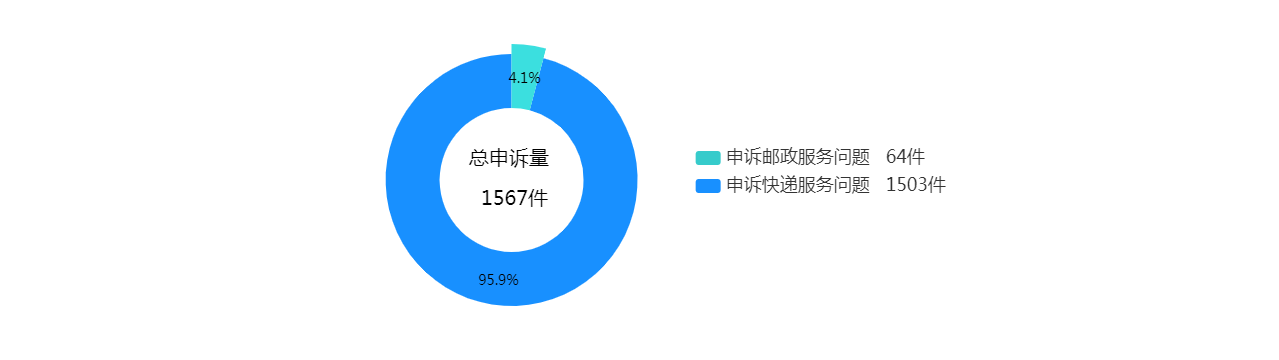 受理的申诉中有效申诉（确定企业责任的）为125件，比上年同期下降44.0％。有效申诉中涉及邮政服务问题的5件，占有效申诉量的4.0％；涉及快递服务问题的120件，占有效申诉量的96.0％。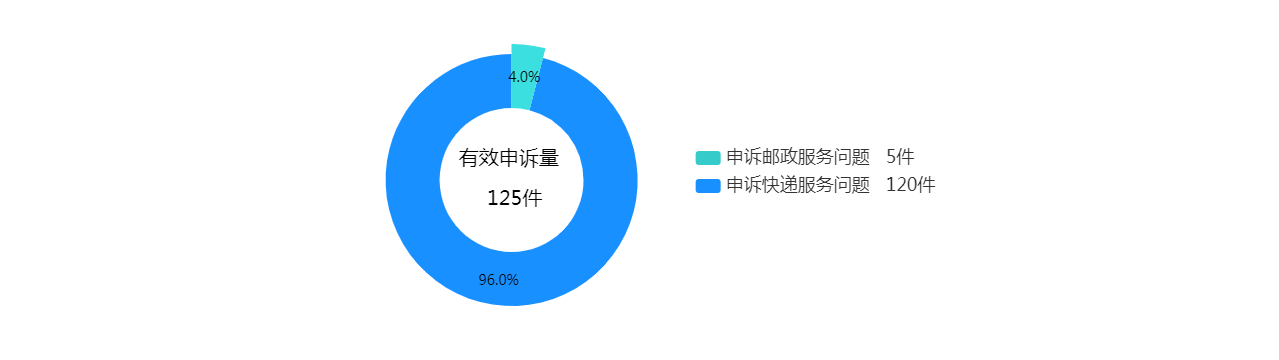 消费者申诉均依法依规做了调解处理，为消费者挽回经济损失67.1万元。9月份，消费者对邮政管理部门有效申诉处理工作满意率为98.4％，对邮政企业有效申诉处理满意率为85.7％，对快递企业有效申诉处理满意率为94.9％。9月，企业对邮政管理部门转办的申诉未能按规定时限回复的有0件，与去年同期相比下降1件。二、邮政服务申诉情况（一）消费者对邮政服务问题申诉情况9月，消费者对邮政服务问题申诉64件，环比增长204.8%，同比增长23.1%。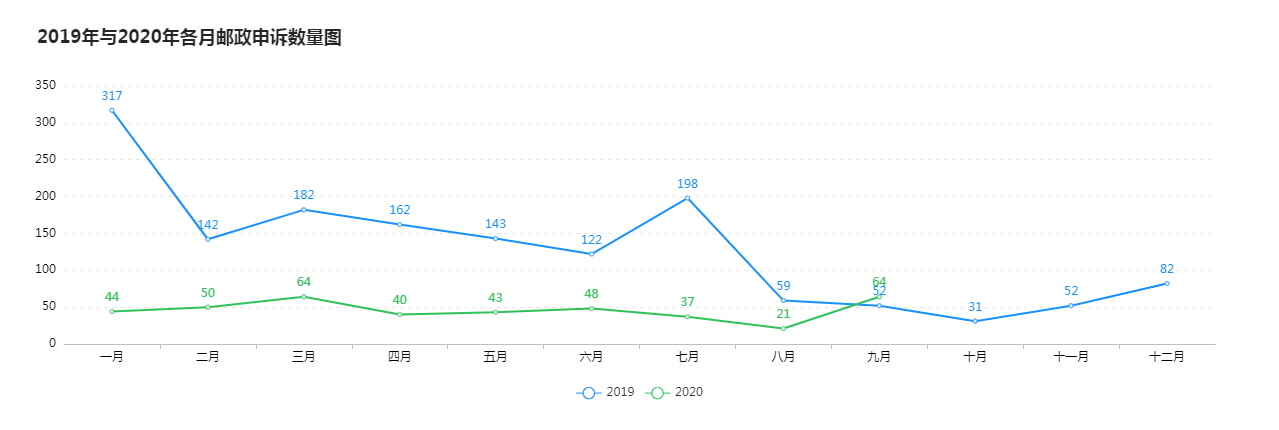 2020年09月消费者对邮政服务问题申诉情况统计表9月，消费者对邮政服务申诉的主要问题是延误、收寄服务、投递服务，分别占申诉总量的42.2%、17.2%、15.6%。消费者对邮政服务问题申诉环比均呈增长趋势；消费者对邮政服务问题申诉同比增长或者下降的情况：收寄服务同比增加1000.0%，延误同比增加170.0%，损毁同比增加100.0%，其他同比增加14.29%，丢失短少同比减少14.29%，投递服务同比减少58.33%。（二）消费者对邮政服务问题有效申诉情况9月，消费者对邮政服务问题有效申诉5件，环比增长66.7％，同比下降44.4％。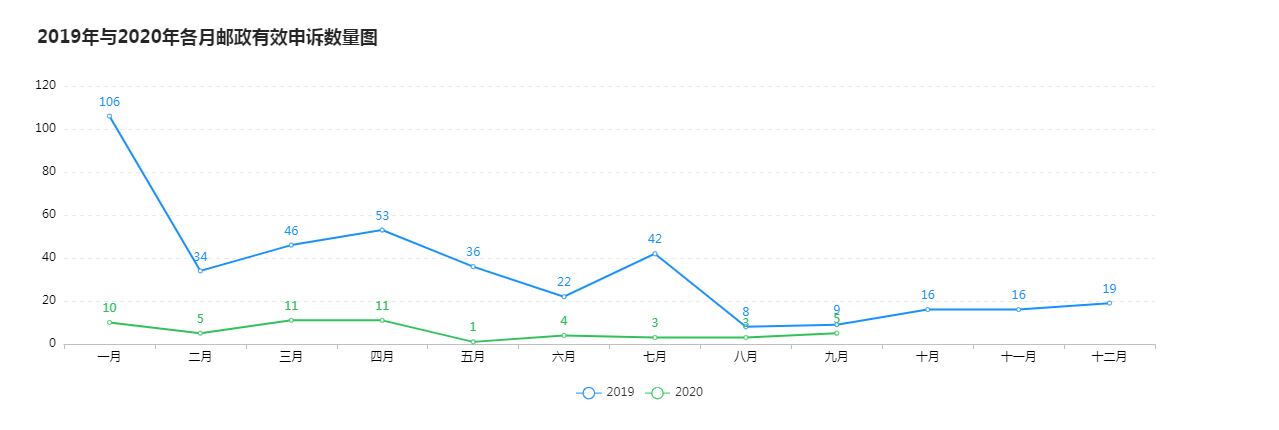 2020年09月消费者对邮政服务问题有效申诉情况统计表9月，消费者对邮政服务有效申诉的主要问题是损毁、丢失短少、投递服务、收寄服务，分别占有效申诉总量的20%、20%、20%、20%。消费者对邮政服务问题有效申诉环比均保持不变；消费者对邮政服务问题有效申诉同比增长或者下降的情况：丢失短少同比不变，收寄服务同比不变，其他同比不变，损毁同比不变，投递服务同比减少83.33%。三、快递服务申诉情况（一）消费者对快递服务问题申诉情况9月，消费者对快递服务问题申诉1503件，环比增长17.6%，同比下降34.6％。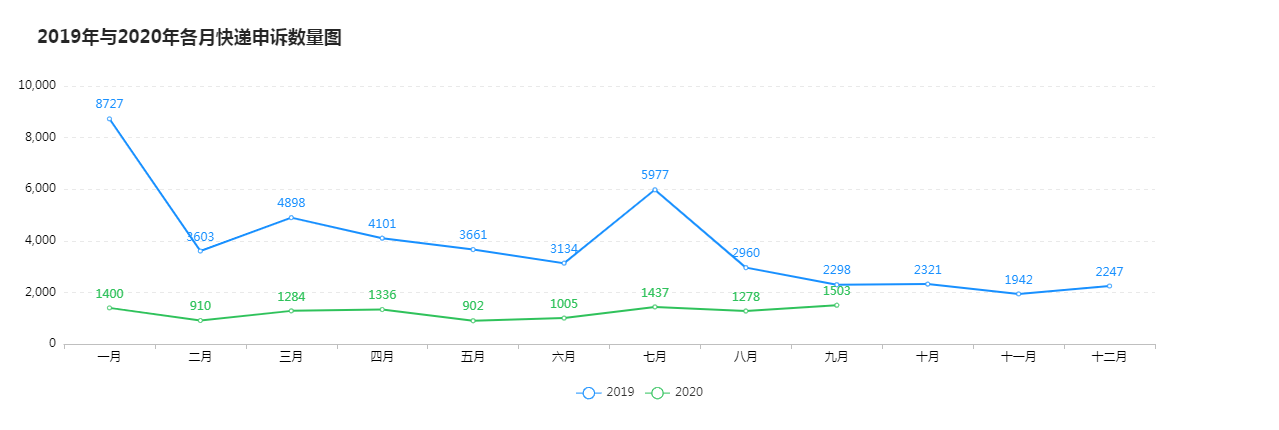 （二）消费者对快递服务问题有效申诉情况9月，消费者对快递服务问题有效申诉120件，环比增长26.3%，同比下降43.9％。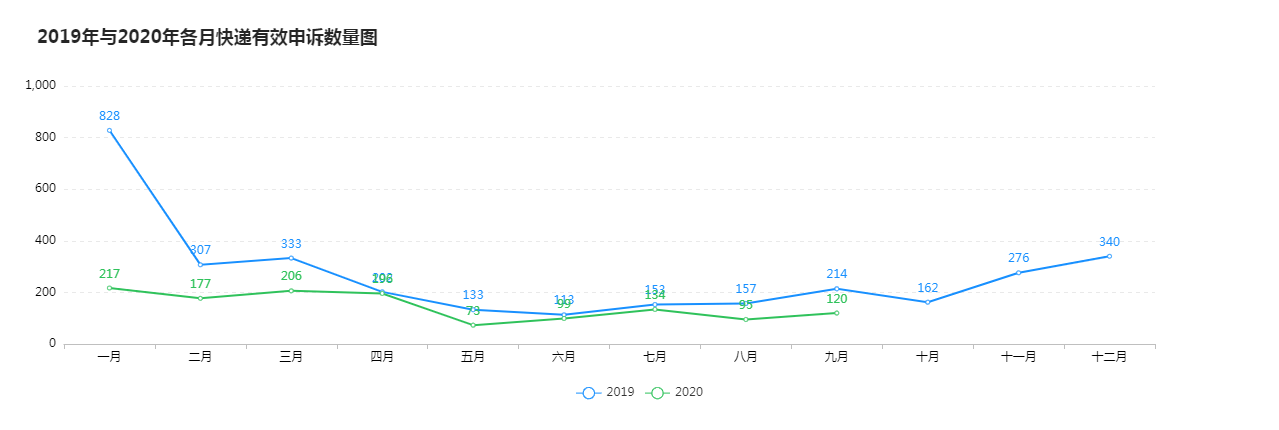 2020年09月消费者对快递服务问题有效申诉情况统计表9月，消费者对快递服务有效申诉的主要问题是延误、投递服务和丢失短少，分别占有效申诉总量的34.17%、32.5%、19.17%。消费者对快递服务问题有效申诉环比增长或者下降的情况：延误环比增加70.83%，损毁环比增加62.5%，投递服务环比增加18.18%，代收货款环比不变，收寄服务环比不变，其他环比不变，违规收费环比不变，丢失短少环比减少23.33%；消费者对快递服务问题有效申诉同比增长或者下降的情况：违规收费同比增加100.0%，其他同比不变，投递服务同比减少40.91%，丢失短少同比减少42.5%，损毁同比减少45.83%，延误同比减少46.75%，收寄服务同比减少66.67%，代收货款同比减少100.0%。（三）消费者对快递企业申诉情况9月，全省快递企业申诉率（百万件快件收投业务量）平均为1.07，有效申诉率平均为0.09。消费者对快递企业申诉主要问题中，快件损毁申诉率平均为0.29，快件延误申诉率平均为0.24，快件丢失短少申诉率平均为0.21，投递服务申诉率平均为0.20。2020年09月主要快递企业申诉情况表单位：申诉件数/百万件快件收投业务量注：按企业名称拼音首字母顺序排列（四）各省（区、市）快递服务申诉情况9月，地市局快递服务申诉率（百万件快件收投业务量）平均为1.07，有效申诉率平均为0.09。各地市快递服务申诉主要问题中，快件损毁申诉率平均为0.29，快件延误申诉率平均为0.24，快件丢失短少申诉率平均为0.21，投递服务申诉率平均为0.20。2020年09月各省（区、市）快递服务申诉情况表单位：申诉件数/百万件快件收投业务量序号申诉内容申诉件数占比%环比%同比%函件包件汇兑报刊集邮其他1延误2742.19800.00170.0025200002收寄服务1117.19120.001000.005401103投递服务1015.62100.00-58.338200004其他812.50100.0014.294300105丢失短少69.3850.00-14.292400006损毁23.12/100.001100007售后服务00.00/-100.000000008违规收费00.00//0000009合计64100.00204.7623.0845160120序号申诉问题申诉问题申诉件数占比例%环比%同比%1损毁函件120//2收寄服务包件1200/3投递服务函件1200-83.334丢失短少函件120/05其他1200/6合计510066.67-44.44序号申诉问题总申诉件数有效申诉件数有效申诉比例%有效申诉环比%有效申诉同比%1延误3424134.1770.83-46.752投递服务2813932.5018.18-40.913丢失短少2982319.17-23.33-42.504损毁4081310.8362.50-45.835违规收费1921.67/100.006收寄服务13010.83/-66.677其他2210.83/0.008代收货款300.00/-100.0091503120100.0026.32-43.93序号企业名称申诉率（%）主要问题申诉率分布（%）主要问题申诉率分布（%）主要问题申诉率分布（%）主要问题申诉率分布（%）有效申诉率（%）序号企业名称申诉率（%）延误丢失短少损毁投递服务有效申诉率（%）1 百世快递0.490.150.140.050.10-2 德邦快递3.620.650.691.750.150.343  DHL1.410.000.000.000.00-4 递四方327.17163.590.000.000.00-5 FedEx6.361.590.000.001.59-6 极兔速递8.584.040.930.402.801.407 京东0.790.090.200.310.15-8 跨越速运1.100.240.120.490.000.499 申通快递0.510.030.150.120.12-10 顺丰速运2.370.180.451.680.040.0311 苏宁易购0.110.000.110.000.00-12 速尔-0.000.000.000.00-13 天天0.900.210.420.000.160.1614 UPS13.950.000.000.005.582.7915 优速6.302.041.191.531.360.8516 邮政（EMS）1.160.320.310.110.170.2317圆通速递0.640.110.230.130.14-18 韵达快递0.410.020.050.030.07-19 宅急送10.834.640.770.005.41-20中通快递0.170.000.020.020.11-21 全省平均1.070.240.210.290.200.09序号地市申诉率（%）主要问题申诉率分布（%）主要问题申诉率分布（%）主要问题申诉率分布（%）主要问题申诉率分布（%）有效申诉率（%）序号地市申诉率（%）延误丢失短少损毁投递服务有效申诉率（%）1镇江0.660.050.140.340.050.022宿迁0.400.050.160.070.09-3常州1.420.240.200.410.340.104苏州0.900.160.160.210.160.065南京1.870.560.400.510.270.206盐城1.220.190.240.320.400.087无锡0.910.160.210.340.140.068连云港0.820.180.200.260.080.029南通1.010.330.160.170.260.1010扬州0.740.190.140.170.230.0811泰州0.830.180.140.320.110.0512淮安0.760.230.140.250.080.0413徐州1.150.250.240.320.240.1314全省平均1.070.240.210.290.200.09